Участник конкурса «А я делаю так! – 2015»
Зиганшина Гульназ Ильгизовна
МБОУ «СОШ №29», г.НижневартовскОпубликован в Дистанционно методическом сервисе Центра развития образования города Нижневартовска http://moodle.edu-nv.ru/mod/folder/view.php?id=2487Краткая информация о ЦОРНазвание ЦОР: Интеллектуально-творческая интерактивная игра«Живая Физика»Цели:применение знаний по физике и математике в жизни и творческая реализацияпреодоление психологических барьеров через подвижные игры и интеллектуальные конкурсывыявление лидеров и сплочение команды.Дидактические задачи:формирование и развитие у участников игры интеллектуального и творческого потенциала, креативности мышления, быстроты действий, сообразительности и наблюдательности.Познавательная деятельность:активизация внимания и активности участников игры;  применение и активизация своих интеллектуальных умений для решения  разнообразных интересных сюжетных задач и конкурсовактуализация знаний и накопленного опыта для решения конкретной практической задачи.развитие интереса к естественным наукамПредмет: Физика Возрастная группа/класс: с 12-14лет/ с 7 классаФорма работы с ЦОР: групповая или индивидуальная, работа в тройках.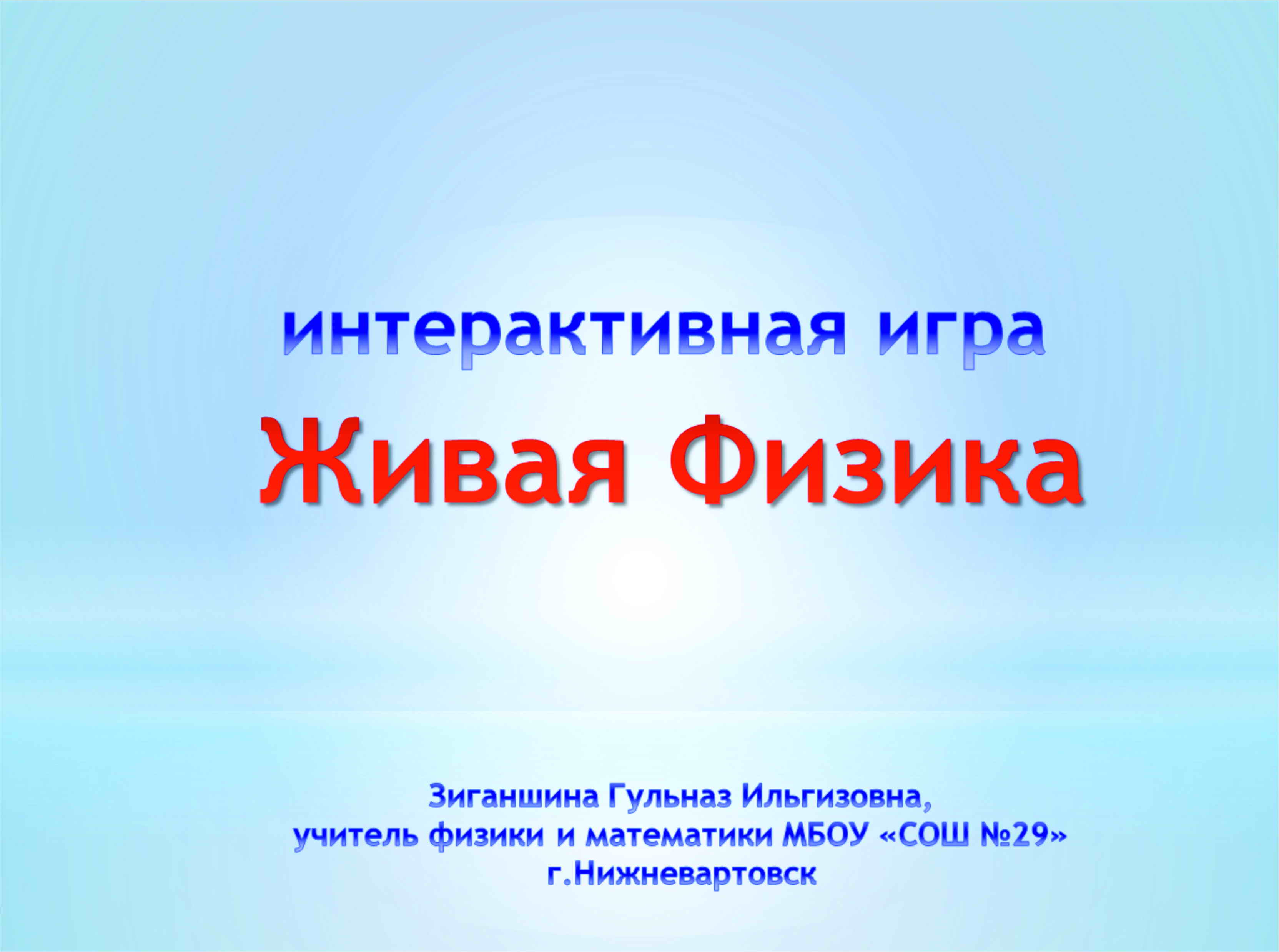 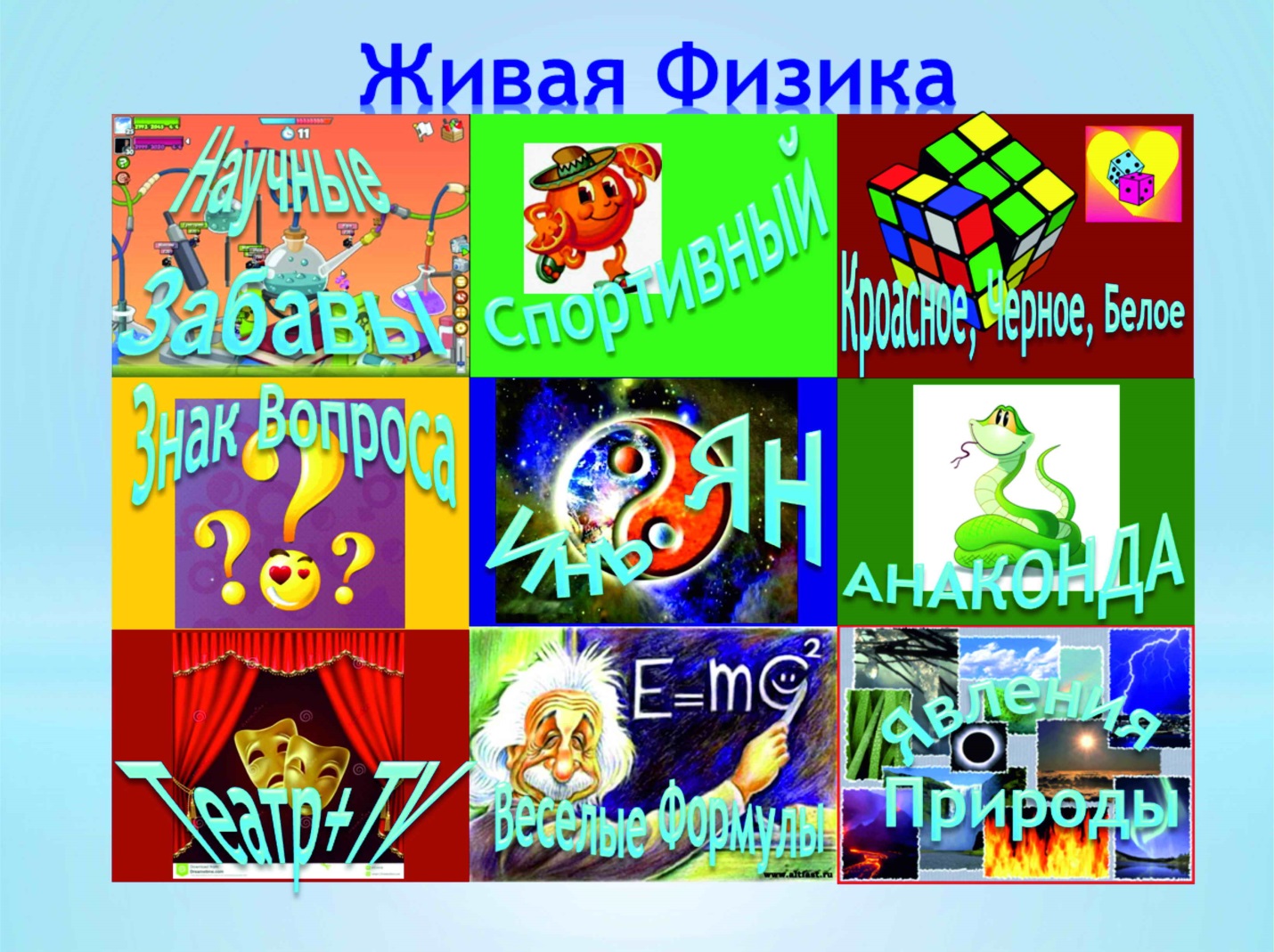 Методические рекомендации для коллег (родителей)Интерактивная игра "Живая Физика" построена по принципу интеллектуально-творческой игры «Крестики-Нолики», позволяющая использовать ее в любой области человеческих знаний и умений.Во многочисленных вариациях игры выделяются  2 основных типа, игры в которых необходимы: знания и творческие умения.Данная игра проводиться без предварительной подготовки от участников, экспромтом, поэтому очень удобная и интересная.Игра требует смекалки, сообразительности, быстроты действий, сплачивает коллектив.  Сама игра «Крестики-Нолики» в виде творческой игры была впервые проведена в п/л «Орленок», июль 1990 г. Авторы  Л.С. Илюшин, Г.Д.Коган, Е.И.Казакова, В.И.Николаев, С.В.Данилов. Методичка «Интеллектуальные игры» Республиканский совет организации «Пионеры Башкирии», г.Уфа,1992 г.Впервые я сама была участником данной игры, будучи студенткой 3 курса БГПИ, Республики Башкортостан, перед летней педагогической практикой.Проводила сама несколько раз среди школьников, студентов и взрослых.Во всех случаях игра всегда проходит живо, интересно и ярко.Я переделала игру «Крестики-Нолики» на «Живую Физику» применив задания по физике и подвижные игры для раскрытия творческого потенциала и поднятия настроения у участников игры.В игре участвуют 2 команды. В клетках поля записаны названия 9 конкурсов. Табло – интерактивное.Если играет целый класс, на команду можно разбить с помощью жеребьевки, заранее заготовлены карточки в которых нарисованы 2 стихии "Огонь" и "Вода".Каждый выбирает  себе карточку и узнает к какой команде он принадлежит. Целью каждой команды  является победить в таких конкурсах, которые находятся подряд по одной горизонтали, или по вертикали или по диагонали.Ход игры:Жеребьевка. Начинается игра  с жеребьевки. Команды получают 2 карточки. Команда вытянувшая карточку с «Х» выбирает одно из названий стихий и начинает игру, т.е выбирает на поле конкурс для игры и првыми же выполняют задания этого конкурса.Разминка. Парад команд – парад стихий. Все участники каждой команды выходит под музыку, соответствующую данной стихии и стараются передать все качества, свойства и характер стихии под музыку, чтобы было понятно, что это вода или огонь.При оценивании конкурсов, жюри  оценивает выступления команд, для чего каждый член жюри поднимает карточку со знаком той стихии, которая победила.Команда, победившая по большинству голосов жюри, ставит свой знак на игровое поле на место только что сыгранного конкурса.Следующий конкурс выбирает проигравшая команда.В игре выигрывает та команда, которой удалось поставить 3 своих знака в один ряд или по диагонали, или поставить на поле  5 своих знаков.Реквизиты:Игровое поле  с названием конкурсов – интерактивное табло.5 пар карточек для жюри  (на одной карточке знак 1-й команды, на другой – знак 2-ой команды – изготавливаются заранее).5 планшетов или ноутбуков для Жюри, заготовленная таблица в Excel для подсчета количества набранных баллов.Доступ к интернету с двух точек одновременно, 2 планшета или ноутбука для команд.2 апельсина, 2 баскетбольных мячаЛисты с заданиями.Использованные ресурсы: картинки из сети интернетhttp://class-fizika.narod.ru/ - рисунки и некоторые интерактивные конкурсыhttp://files.school-collection.edu.ru/ - конкурс "Научные забавы"http://testedu.ru/test/fizika/7-klass/vidyi-sil.html - тест к конкурсу "Знак вопроса"Программа MathTest - "Простая Математика" основана на авторской методике И.В.Попелышева, Основное назначение программы - помочь школьникам успешно освоить основы математических действий, а педагогам - отслеживать результаты обучения и корректировать его процесс. Использовала для проведения конкурса "Красное, Черное, Белое"Просмотр ЦОР: https://prezi.com/ze13ixli9czi/b-ziganshina-gulnaz-a-citizen-of-russia/Описание конкурсов:1.  Конкурс «Научные Забавы».Научные забавы по воздухоплаванию.Все задания интерактивные из сайта «Классная физика» ссылка к заданию:http://files.school-collection.edu.ru/dlrstore/669b525b-e921-11dc-95ff-0800200c9a66/sum4.swfОбе команды подходят к ноутбукам, подключенным к сети интернет. Правильность выполнения заданий проверяет учитель, чтобы каждое задание было выполнено последовательно без пропусков.Задание командам:1.    Пройти по ссылке.2.    Закладка под номером 3.  Проверим, знаете ли вы процентное содержание газов в атмосфере. Старт.3.    Закладка под номером 4. Определите плотность воздуха.4.    Закладка под номером 5. Выберите газ для заполнения воздушного шара.5.    Закладка под номером 6. Вставьте необходимые слова вместо пропусков.6.    Закладка под номером 7.  Найдите подъемную силу воздушного шара и определите, возможно ли осуществить полет.7.    Закладка под номером 8. Определите зависимость температуры воздуха и атмосферного давления от высоты.Выигрывает та команда, которая выполнила задания правильно  и последовательно, без пропусков, можно не учитывать время.2.  Конкурс «Спортивный».Каждая команда встает в линию, вместе образуют галочку.Задание:Передавать апельсин без рук.Побеждает та команда, которая быстрее передаст апельсин с одного конца в другой.3.  Конкурс «Красное, Черное, Белое»В этом конкурсе проверим устный счет:Сложение и вычитание, на скорость, применяя теорию случайностей.Каждый участник команды по одному подходит к ноутбуку, в которой установлена программа MathTest. (которую необходимо установить на ноутбуках заранее, до начала игры)Задание:Каждому участнику команды нужно пройти тест 1 уровня по очереди:1-й участник выполняет задание на сложение2-й участник выполняет задание на вычитание3-й участник выполняет задание на умножение4-й участник выполняет задание на делениеОстальные повторяют данный циклУчитывается и скорость, и правильность выполнения задания. Правильность и скорость выполнения задания фиксируется программой. И обязательно нужен  учитель, для контроля, чтобы каждый участник выполнил задание последовательно, без пропусков.4.  Конкурс «Знак Вопроса».Викторина для Физиков «А это мы проходили!»Команде нужно пройти тест. Ссылка на тест http://class-fizika.narod.ru/vic.htm1. В какой ситуации человек находится в состоянии невесомости?находясь в корзине летящего воздушного шарависит, ухватившись за люстру под потолкомподпрыгнувпри плавании под водой2. Кто был дважды награжден Нобелевской премией?Пьер КюриМария Склодовская-Кюри Ирен Жолио-КюриФредерик Жолио-Кюри3. При раздувании мыльного пузыря он окрашивается в разные цвета. Какое явление при этом наблюдается?дифракция дисперсия поляризация интерференция4. Про умных людей говорят - "семь пядей во лбу". Так какой же физик умнее, если ширина его лба составляет ...7 дюймов пядь с кувырком полфута 3 вершка5. Какие частицы были открыты первыми?6. Вы открыли дверцу холодильника. Что произойдет с температурой в комнате?7. Если в стакан с водой опустить кусок сахара и растворить его, то может ли в стакане вновь получиться кусок сахара? 5. Конкурс «Инь-Ян». Нужны 3 пары из каждой команды.Задание: под музыку передать образ персонажей и взаимодействие между ними (название пар написано на листочке).Электрон – ПротонСила притяжения – Сила отталкиванияКристаллы – ГазыВыигрывает, та команда, которая лучше станцует и передаст образ персонажей, а команда отгадает  какая пара является кем.. Танцуют персонажи под разные ритмы.6. Конкурс «Анаконда».Из всех имеющихся на себе предметов, одежд, веревок, косынок, шнурков образовать самую длинную команду. Победитель тот, чья команда окажется самой длинной, и правильно измеритдлину своей команды!Можно измерять, используя  старинную русскую меру:  версту, сажень, аршин, локоть, пядь и вершокИли же пользоваться современными мерами: метр, сантиметр, миллиметр, дециметрИли совсем другими мерами измерения…7.  Конкурс «Театр+ТВ»Из каждой команды выходит по 1 человеку, по каналу ТВ «НАУКА 2.0» идет телепередача о дискретном строении вещества с сурдопереводом, вдруг звук на ТВ пропал и команда может только видеть жесты и мимику сурдопереводчика.Задание сурдопереводчику:С помощью мимики и жестов донести смысл научного текста до своей командыКоманде:Понять смысл информации, которую передает сурдопереводчик и на основе принятой информациисоздать видеорепортаж об услышанномДля проверки:О чем же говорил сурдопереводчик на самом деле??Все вещества состоит из частиц (атомов и молекул). Молекулы (атомы) всех тел находятся в непрерывном хаотическом движении и взаимодействуют друг с другом с силами, имеющими электрическую природу.Гравитационное взаимодействие между частицами пренебрежимо мало. Количество молекул в окружающих нас телах очень велико, а размеры частиц очень малы.Беспорядочное движение частиц, из которых состоят вещества, называется тепловым движением. При контакте двух тел вследствие этого движения наблюдается взаимное проникновение частиц одного тела в другое, называемое диффузией.Быстрее всего диффундируют газы, медленнее всего – твердые тела.Броуновское движение – это хаотичное движение мелких частиц под действием молекул окружающей среды.Характер этого движения  зависит от вида жидкости, размера и формы частиц и не зависит от вещества частицы.Чем больше температура, тем больше скорость броуновского движения. Причина этого движения – нескомпенсированность импульсов, которые получает частица со стороны молекул окружающей среды.8.Конкурс «Веселые формулы»Каждой команде выдается одинаковый лист бумаги с названием физических величин.Листы бумаги находится  на одинаковом расстоянии от команд. Команды выстраивается в колонну, у 1-го на руках баскетбольный мячЗадание:Каждому участнику добежать баскетбольным шагом до листка бумаги, рядом с каждым названием физической величины,В 1-ой колонке записать соответствующую формулу, рядом выразить нужную величину  возвращаться обратно, зажав мяч, обеими коленами.Учитывается и скорость, и правильность заполнения формул!! 9.Конкурс «Явления Природы»Каждой команде раздаются листы, где перечислены свойства разных веществ.Не имеют  собственной формы и постоянного объемаТрудно  изменить форму и объемМежду молекулами (атомами) сильное притяжениеМолекулы (атомы) колеблются около определенной точкиЛегко изменить объем и формуПринимает форму сосуда, в котором находитсяМолекулы почти не притягиваются друг к другуЛегко меняет формуСохраняет объем (трудно изменить)Молекулы расположены близко друг к другуЖидкости текучиМолекулы (атомы) расположены в строгом порядке (кристаллы), близко друг к другуМолекулы не расходятся на большие расстоянияПритяжение между молекулами не очень сильноеМолекулы скачками меняют положениеПолностью заполняют предоставленный объемИмеет форму и объемМолекулы расположены далеко друг к другуЗадание:Из этих свойств нужно отобрать те, которые соответствуют только данному состоянию, т.е выбрать те свойства которые характеризуют  твердые тела, жидкости и газы.Нарисовать, как расположены молекулы или атомы в каждом состоянии.Изобразить через танец как ведут себя твердые тела,  жидкости и газы в разных состояниях, акцентируя на свойства вещества в каждом состоянииПравильные ответы:http://moodle.edu-nv.ruМетодическая поддержка конкурса «Дистанционный методический сервис Центра развития образования города Нижневартовска»www.Prezi.comПрограмма для создания презентации в формате 3DYouTubeПрограмма для публикации видеороликов, просмотра видеоiSpring FreeПрограмма для создания интерактивной игры или интерактивной презентации кварки  электроны  нейтроны  нейтрино ничего понизится  сначала понизится, затем повысится  повысится да, если нагреть сладкий раствор  да, если охладить сладкий раствор  да, если быстро разогреть, затем охладить никогда не получится№Физическая величинаФормула2 баллаЕдиницы измерен.1 баллВыразитеиз формулыФормула 3 баллаЕдиницы измерения1 балл 1Давление твердого телаПлощадь 2Сила тяжестиМасса 3СкоростьВремя 4Сила тренияРеакция опоры 5Формула для гидр. прессаСила давления 6Сила упругостиКоэффициент жесткости 7Давление в жид. и газеВысота столба жидкости 8Весg 9ПлотностьОбъем 10Архимедова силаОбъем погруженной части тела 11Момент силПлечо 12Правило равновесия рычагаВторая сила 13Кинетическая энергияМасса 14Потен. энергия пружиныКоэффициент жесткости 15Потен. энергия поднятого телаВысота 16РаботаПуть 17МощностьВремя 18Мощность через скоростьСкорость 19КПДЗатраченная работаСостояниеСвойствоТвердое телоИмеет форму и объемТрудно  изменить форму и объемМолекулы (атомы) расположены в строгом порядке (кристаллы), близко друг к другуМежду молекулами (атомами) сильное притяжениеМолекулы (атомы) колеблются около определенной точкиЖидкостьПринимает форму сосуда, в котором находитсяЛегко меняет формуСохраняет объем (трудно изменить)Молекулы расположены близко друг к другуМолекулы не расходятся на большие расстоянияПритяжение между молекулами не очень сильноеМолекулы скачками меняют положениеЖидкости текучиГазНе имеют  собственной формы и постоянного объемаПолностью заполняют предоставленный объемЛегко изменить объем и формуМолекулы расположены далеко друг к другуМолекулы почти не притягиваются друг к другу